В связи с кадровыми изменениями, администрация Цивильского района 	ПОСТАНОВЛЯЕТ:	    1. Внести в постановление администрации Цивильского района № 484 от 17 ноября 2016 г. « Об утверждения порядка создания и работы комиссии по обследованию жилых помещений инвалидов и общего имущества в многоквартирных домах, в которых проживают инвалиды, в целях   их приспособления с учетом потребностей инвалидов и обеспечения их доступности для инвалидов» (далее - Постановление) следующие изменения:	Приложение № 2 к Постановлению изложить в новой редакции в соответствии с приложением к настоящему постановлению.2. Контроль за исполнением  настоящего постановления возложить на первого заместителя  главы администрации — начальника управления экономики, строительства и ЖКХ администрации Цивильского района Патшина В.А.3. Постановление администрации Цивильского района от 26 февраля 2019 года №88 «О внесении изменений в постановление администрации Цивильского района от 17 ноября 2016 г. № 484 «Об утверждении порядка создания и работы комиссии по обследованию жилых помещений инвалидов и общего имущества в многоквартирных домах, в которых проживают инвалиды, в целях   их приспособления с учетом потребностей инвалидов и обеспечения их доступности для инвалидов» признать утратившим силу.4. Настоящее постановление вступает в силу после его официального опубликования (обнародования).Глава администрацииЦивильского района                                                                                               С. Ф. БеккерПриложениек постановлению администрации Цивильского районаот 10 августа 2020 № 406  «Приложение № 2к постановлению администрацииЦивильского районаот 17 ноября 2016 г. №  484»    СОСТАВКомиссии по обследованию жилых помещений инвалидов и общего имущества в многоквартирных домах, в которых проживают инвалиды, в целях   их приспособления с учетом потребностей инвалидов и обеспечения их доступности для инвалидов	Председатель комиссии  Патшин Валерий Александрович    -              первый заместитель главы администрации                                                                            - начальника управления экономики,                                                                              строительства и ЖКХ  администрации                                                                               Цивильского района               Заместитель председателя                                комиссии   Якимов Димитрий Владимирович            - начальника отдела строительства и ЖКХ                                                                             администрации Цивильского района               Секретарь комиссии  Кириллов Алексей Леонидович                  - ведущий специалист-эксперт отдела строитель- ства и ЖКХ администрации Цивильского района              Члены комиссии   Ремеслова Анна Николаевна                      - главный специалист-эксперт отдела                                                                            экономики администрации Цивильского района   Ипатова Татьяна Алексеевна                     - главный специалист-эксперт  сектора                                                                            юридической службы администрации                                                                           Цивильского района   Ижутова  Элеонора Валерьевна                 - ведущий специалист-эксперт                                                                                          отдела социальной защиты населения                                                                                          Цивильского района КУ «Центр                                                                                          предоставления мер социальной                                                                                          поддержки» Минтруда Чувашии                                                                                          (по согласованию)            Михайлова Мария Мироновна                       - заместитель председателя Цивильской                                                                                           районной организации ЧР                                                                                           организации общероссийской                                                                                          общественной организации                                                                                          «Всероссийского общества                                                                                           инвалидов (по согласованию)           Смирнова Алена Федоровна                            - заведующая отделением                                                                                         срочного социального обслуживания                                                                                         БУ «Цивильский ЦСОН»                                                                                     (по согласованию)          Главы городского, сельских                              - по согласованию            поселений Цивильского         района или их представители                                                                                        Представители управляющих компаний         - по согласованию   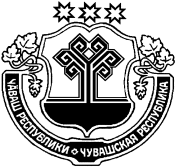 Ч+ВАШ  РЕСПУБЛИКИЁ/РП, РАЙОН/ЧУВАШСКАЯ РЕСПУБЛИКА ЦИВИЛЬСКИЙ РАЙОНЁ/РП, РАЙОНАДМИНИСТРАЦИЙ/ЙЫШ+НУ2020 ç. август=н 10-мӗшӗ 406 №Ё\рп. хулиАДМИНИСТРАЦИЯЦИВИЛЬСКОГО РАЙОНАПОСТАНОВЛЕНИЕ           10 августа 2020 года № 406г. Цивильск